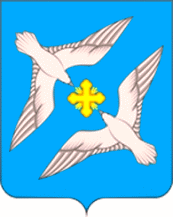   АДМИНИСТРАЦИЯМУНИЦИПАЛЬНОГО ОБРАЗОВАНИЯСЕЛЬСКОЕ ПОСЕЛЕНИЕ «УСПЕНСКОЕ»РЖЕВСКОГО РАЙОНА ТВЕРСКОЙ ОБЛАСТИПОСТАНОВЛЕНИЕ04.06.2018г.                                                                                     № 30О проведении торгов по продаженедвижимого имущества и об установлении начальной цены и «шага аукциона», размера задаткапо продаже недвижимого имущества, расположенного на территории с/п «Успенское» Ржевского районаРуководствуясь Федеральным законом от 21 декабря . N 178-ФЗ  «О приватизации государственного и муниципального имущества», Постановлением Правительства РФ от 12 августа 2002 года № 585 «Об утверждении Положения об организации продажи государственного или муниципального имущества на аукционе и Положения об организации продажи находящихся в государственной или муниципальной собственности акций открытых акционерных обществ на специализированном аукционе», Постановлением  Главы Администрации муниципального образования  сельское поселение «Успенское»  Ржевского района Тверской области № 29 от 01.06.2018 «О создании комиссии по проведению торгов в целях распоряжения и реализации муниципального имущества сельского поселения «Успенское»,  в соответствии с Прогнозным планом (программой) приватизации муниципального имущества сельского поселения «Успенское»  Ржевского района на 2018 год, утвержденного Решением Совета депутатов муниципального образования сельское поселение «Успенское» Ржевского района  № 125 от  05.04.2018   на основании отчета № 02-07 от 26.03.2018 г., выполненного ИП Алдошина И.А «Об оценке рыночной стоимости нежилого помещения»ПОСТАНОВЛЯЕТ:1. Провести открытые торги в форме аукциона открытого по форме подачи предложений о цене на объекты недвижимости:ЛОТ 1 – Нежилое помещение, с кадастровым № 69:27:0211201:157,  площадью  34.9 кв.м,  этаж 1, адрес(местонахождение): Российская Федерация, Тверская область, район  Ржевский, сельское поселение  «Успенское», д. Плотниково, д. 18, кв. 2, нежилое помещение 1.2. Установить начальную цену, продаваемого имущества для:ЛОТ 1 – 12000,00 (Двенадцать  тысяч триста рублей) 00 копеек, включая НДС 1830,51  (Одна тысяча восемьсот тридцать рублей) 51 копейка.3. Установить «шаг аукциона» в размере 5 % от начальной цены, продаваемых объектов недвижимости и не изменять его в течение всего аукциона. «Шаг аукциона» составит для:ЛОТ 1 – 600,00  (шестьсот рублей)  00 копеек;       4. Установить задаток для участия в аукционе в размере 20 % от начальной цены, продаваемых объектов для:ЛОТ 1 – 2400,00  (Две тысячи четыреста рублей) 00 копеек;         5. Установить, что договор купли-продажи вышеуказанного недвижимого имущества между МО сельское поселение «Успенское» Ржевский район Тверской области и победителем аукциона должен быть заключен в течение 15 дней со дня подписания протокола о результатах торгов.     6. Конкурсной комиссии     - обнародовать  извещение на информационных  стендах администрации сельского поселения «Успенское»     - разместить извещение о проведении  аукциона на официальном сайте torgi.gov.ru в сети «Интернет».Глава администрации МОсельское поселение «Успенское»                                                              В.А.Громов   Администрация с/п «Успенское»  Ржевского района Тверской области просит опубликовать в ближайшем номере газеты сообщение следующего содержания:   «Администрация  с/п «Успенское» Ржевского района Тверской области сообщает о проведении открытых по составу участников торгов в форме аукциона открытого по форме подачи предложений о цене на недвижимое имущество.   Организатор торгов – Муниципальное образование сельское поселение «Успенское» Ржевского района Тверской области. Аукцион проводится  15  ИЮЛЯ 2018года  в 10.00 часов 00 минут по адресу: Тверская обл., Ржевский район, с/п «Успенское» п. Успенское, д.55   1. Общие положения.   1.1. Основание проведения аукциона: Постановление Администрации муниципального образования сельское поселение «Успенское» Ржевского района Тверской области № 29 от 01.06.2018г. «О создании комиссии по проведению торгов в целях распоряжения и реализации муниципального имущества сельского поселения «Успенское», Постановление   Администрации муниципального образования с/п «Успенское» Ржевского района Тверской области № 30 от 04.06.2018 г. «О проведении торгов по продаже недвижимого имущества и об установлении  начальной цены и «шага аукциона», размера задатка по продаже недвижимого имущества, расположенного на территории  с/п «Успенское» Ржевского района ,  1.2. Форма торгов – аукцион, открытый по составу участников и открытый по форме подачи предложений о цене.   1.3. Дата начала приема заявок на участие в аукционе – 15  июня  2018г  .   1.4. Дата окончания приема заявок на участие в аукционе 12 июля   2018года  до 14 часов 30 минут.   1.5. Дата определения участников аукциона – 12 июля 2018 года  в   17 часов 00 минут.   1.6. Время и место приема заявок, определение участников аукциона и ознакомление с конкурсной документацией – рабочие дни с 9.00 до 16.00 (пятница с 9.00 до 15.00) перерыв на обед с 12 час. 00 мин. до 14 час. 00 мин. по адресу: Ржевский район, с/п «Успенское», п. Успенское, д.55  Контактный телефон: 8(48232)7-12-33   эл. почта.t.salnikova63@yandex.ru.  Осмотр объектов недвижимости организуется по заявлению претендентов.    1.7. Решение об отказе в проведении торгов может быть принято организатором торгов в сроки, предусмотренные гражданским законодательством Российской Федерации, о чем он извещает участников торгов не позднее 5 дней со дня принятия данного решения в тех же средствах массовой информации, в которых было опубликовано извещение о проведении торгов и возвращает в 5-дневный срок внесенные ими задатки.     2. Сведения о выставляемом на аукцион недвижимом имуществе:1.ЛОТ 1 – Нежилое помещение, с кадастровым № 69:27:0211201:157,  площадью  34.9 кв.м,  этаж 1, адрес(местонахождение): Российская Федерация, Тверская область, район  Ржевский, сельское поселение  «Успенское», д. Плотниково, д. 18, кв. 2, нежилое помещение 12. Установить начальную цену, продаваемого имущества для:ЛОТ 1 – 12000,00 (Двенадцать  тысяч  рублей) 00 копеек, включая НДС 1830,51  (Одна тысяча восемьсот тридцать рублей) 51 копейка.3. Установить «шаг аукциона» в размере 5 % от начальной цены, продаваемых объектов недвижимости и не изменять его в течение всего аукциона. «Шаг аукциона» составит для:ЛОТ 1 – 600,00  (шестьсот рублей)  00 копеек;       4. Установить задаток для участия в аукционе в размере 20 % от начальной цены, продаваемых объектов для:ЛОТ 1 – 2400,00  (Две тысячи четыреста рублей) 00 копеек;    3. Условия участия в аукционе:Претендент должен в установленном порядке:- внести задаток на счет Организатора аукциона в указанном в настоящем извещении порядке;- подать заявку Организатору по установленной форме с приложением описи документов и платежного документа о внесении задатка, оформленного в соответствии с действующим законодательством;Физические лица предъявляют документ, удостоверяющий личность.  Для юридических лиц дополнительно к заявке прилагаются:- нотариально заверенные копии учредительных документов;- решение в письменной форме соответствующего органа управления о приобретении имущества (если это необходимо в соответствии с учредительными документами претендента и законодательством государства, в котором зарегистрирован претендент);- нотариально заверенная копия Свидетельства о государственной регистрации юридического лица;- доверенность на лицо, имеющее право действовать от имени претендента при подаче заявки и выполнении других функций, оговоренных в доверенности, оформленной в соответствии с требованиями, установленными гражданским законодательством.   4.Порядок внесения задатка: Для участия в аукционе претендент должен перечислить задаток в размере 20 % от начальной цены для: ЛОТ 1 –  2400.00  (Десять тысячи четыреста рублей  )  : УФК по Тверской области (Администрация муниципального образования сельское поселение «Успенское» Ржевского района Тверской области    л/с  05363013290 ), ИНН  6937003900. КПП 693701001 , р/с 40302810000003000149  Отделение  Тверь, г. Тверь, БИК 042809001, КБК 700 114 02053 10 0000 410 , ОКТМО 28648447  в назначении платежа указать: «внесение задатка на участие в аукционе по продаже муниципального имущества».Все вопросы, касающиеся проведения аукциона, не нашедшие отражения в настоящем информационном сообщении, регулируются законодательством Российской Федерации.  5.Оформление результатов аукциона: Победителем аукциона признается участник, предложивший наибольшую цену. Результаты аукциона оформляются протоколом между организатором и победителем аукциона в день проведения торгов. Победитель аукциона выкупную цену оплачивает единовременно.   Договор купли-продажи с победителем аукциона заключается в течение 15 рабочих дней со дня подведения итогов аукциона. При уклонении или отказе победителя аукциона от заключения в установленный срок договора купли продажи имущества он утрачивает право на заключение указанного договора и задаток ему не возвращается. Результаты аукциона аннулируются продавцом.   Победитель аукциона в течение 5-ти дней с даты проведения аукциона обязан оплатить расходы, связанные с организацией аукциона в сумме: для ЛОТ 1 – 5 000,00 (Пять тысяч рублей) 00 копеек.Данное сообщение является публичной офертой для заключения договора о задатке в соответствии со статьей 437 Гражданского кодекса Российской Федерации, а подача претендентом заявки и перечисление задатка являются акцептом такой оферты, после чего договор о задатке считается заключенным в письменной форме.Все вопросы, касающиеся проведения аукциона, не нашедшие отражения в настоящем информационном сообщении, регулируются законодательством Российской Федерации.Приложение                                                                           Регистрационный номер  участника_____                                                                          (штамп  юридического лица)                                                                                                                                                                 Кому: Администрация с/п «Успенское»                                                                                      Ржевского района Тверской области                                                                                                    Ржевский район, п. Успенское, д. 55                                                                      ЗАЯВКА                       на участие в аукционе по продаже недвижимого имуществаИзучив данные информационного сообщения на право заключения договора купли продажи недвижимого имущества, мы нижеподписавшиеся, уполномоченные на      подписание заявки согласны приобрести недвижимое имущество ____________________ _________________________________________________________________________________________________________________________________________________________________________                                                                          (адрес недвижимого имущества, кадастровый номер)2. В случае победы на аукционе принимаем на себя обязательства заключить договор купли - продажи в срок не позднее 15 рабочих  дней со дня проведения торгов.3. В случае победы на аукционе предлагаем зачесть сумму задатка в стоимость оплаты по договору купли-продажи земельного участка.4.Наименование и реквизиты участника аукциона: ________________________________________________________________________________________________________________________________________________________________________________________________________________________________________________________________________________________________________________________________________Для физического лица: Ф.И.О. _______________________________________________________________________Паспорт серия________№_________________, выданный __________________________   ______________________________________________________________________________                                                                                                                 (кем, когда)Место регистрации: ________________________________________________________________________________________________________________________________________________5. Платежные реквизиты участника аукциона, счет в банке, на который перечисляется сумма возвращенного задатка ____________________________________________________________________________________________________________________________________________________________________К заявке прилагается:1.  __________________________________________________________________________.2. __________________________________________________________________________ .3. __________________________________________________________________________ . 4.____________________________________________________________________________   и т.д.Письмо-заявка служит также разрешением любому лицу или уполномоченному представителю любого учреждения, на которое содержится ссылка в сопровождающей документации, предоставлять любую информацию, которую Вы сочтете необходимой для проверки заявления и сведений, содержащихся в данной заявке. Приложение на _____________ листах. _______________________________________                   ___________________________________                                              (подпись)                                                                 (Фамилия, инициалы)                                               П Р О Т О К О Л   № 1заседания комиссии по проведению аукциона по продаже недвижимого имущества, расположенного на территории сельского поселения «Успенское» Ржевского района                                                                                                          06.06.2018 г.Присутствовали: Громов В.А., Старушок У.Н., Королева И.Д., Сальникова Т.С., Валиева А.Н.,  Кворум имеется. Комиссия правомочна принимать решения.                         Повестка дня:Продажа объектов недвижимости:ЛОТ 1 – Нежилое помещение, с кадастровым № 69:27:0211201:157,  площадью  34.9 кв.м,  этаж 1, адрес(местонахождение): Российская Федерация, Тверская область, район  Ржевский, сельское поселение  «Успенское», д. Плотниково, д. 18, кв. 2, нежилое помещение 1СЛУШАЛИ:      Конкурсная документация и состав комиссии по проведению торгов в целях распоряжения и реализации муниципального имущества сельского поселения «Успенское» Ржевского района утверждены Постановлением   Администрации муниципального образования сельского поселения «Успенское» Ржевского района № 29 от  01.06.2018г.  «О создании комиссии по проведению торгов в целях распоряжения и реализации муниципального имущества сельского поселения «Успенское»  , Постановлением  Администрации  муниципального образования сельское поселение «Успенское» Ржевского района  Тверской области от  04.06.2018г.   № 30  «О проведении торгов по продаже  недвижимого имущества и об установлении начальной цены и «шага аукциона», размера задатка по продаже недвижимого имущества,  расположенного на территории  с/п «Успенское» Ржевского района     Комиссия должна утвердить:- место, дату, время начала и окончания приема заявок об участии в аукционе;- место, дату, время определения участников аукциона;- место и срок подведения итогов аукциона;- извещение о проведении аукциона.ПРЕДЛАГАЕТСЯ:1. Определить условия аукциона и изложить их в извещении о его проведении.2. Опубликовать извещение о проведении аукциона в газете «Ржевская правда».3. Разместить извещение о проведении аукциона на сайте в сети «Интернет».РЕШИЛИ:1. Опубликовать извещение о проведении аукциона в газете «Ржевская правда».2. Разместить извещение о проведении аукциона на сайте в сети «Интернет».Подписи:                 _________________                      Громов В.А.                                 _________________                      Старушок У.Н.                                _________________                       Королева  И.Д.                                   _________________                    Сальникова Т.С.                                 _________________                      Валиева А.Н.